СОБРАНИЕ ПРЕДСТАВИТЕЛЕЙ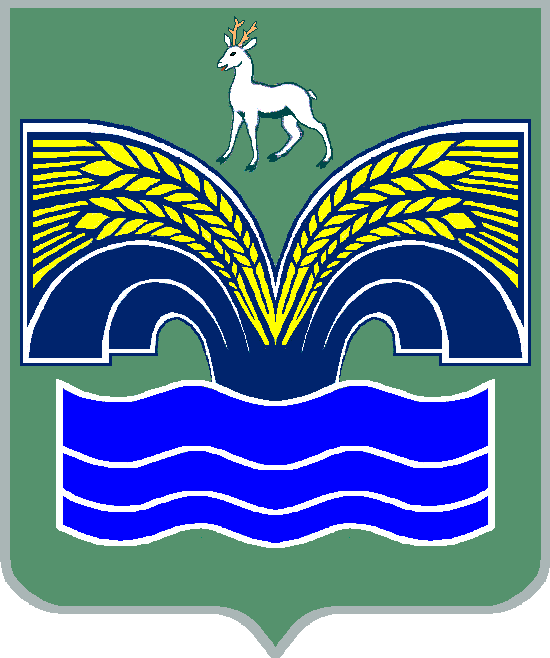 СЕЛЬСКОГО ПОСЕЛЕНИЯ ХИЛКОВОМУНИЦИПАЛЬНОГО РАЙОНА КРАСНОЯРСКИЙСАМАРСКОЙ ОБЛАСТИТРЕТЬЕГО СОЗЫВАРЕШЕНИЕ от 17 января 2018 года № 1О внесении изменений в решение Собрания представителей сельского поселения Хилково муниципального района Красноярский самарской области от 06.12.2017 года № 50 «Об определении перечня мест (объектов) для отбывания наказания в виде обязательных работ на территории сельского поселения Хилково муниципального района Красноярский Самарской области на период 2018 года»В целях создания условий для исполнения наказаний в виде обязательных  работ, в соответствии с Уголовным кодексом Российской Федерации, Уголовно-исполнительным кодексом Российской Федерации, руководствуясь Уставом сельского поселения Хилково муниципального района Красноярский Самарской области, Собрание представителей сельского поселения Хилково  РЕШИЛО:1. Внести в решение Собрания представителей сельского поселения Хилково муниципального района Красноярский самарской области от 06.12.2017 года № 50 «Об определении перечня мест (объектов) для отбывания наказания в виде обязательных работ на территории сельского поселения Хилково муниципального района Красноярский Самарской области на период 2018 года» следующие изменения: 1. Исключить пункты 2,3 настоящего решения.2. Опубликовать настоящее решение в газете «Красноярский вестник».3. Настоящее решение вступает в силу со дня его официального опубликования. Председатель Собрания представителей сельского поселения Хилково муниципального района Красноярский Самарской области _______________ Х.АхметовГлава сельского поселения Хилковомуниципального районаКрасноярский Самарской области_______________ О.Ю.Долгов